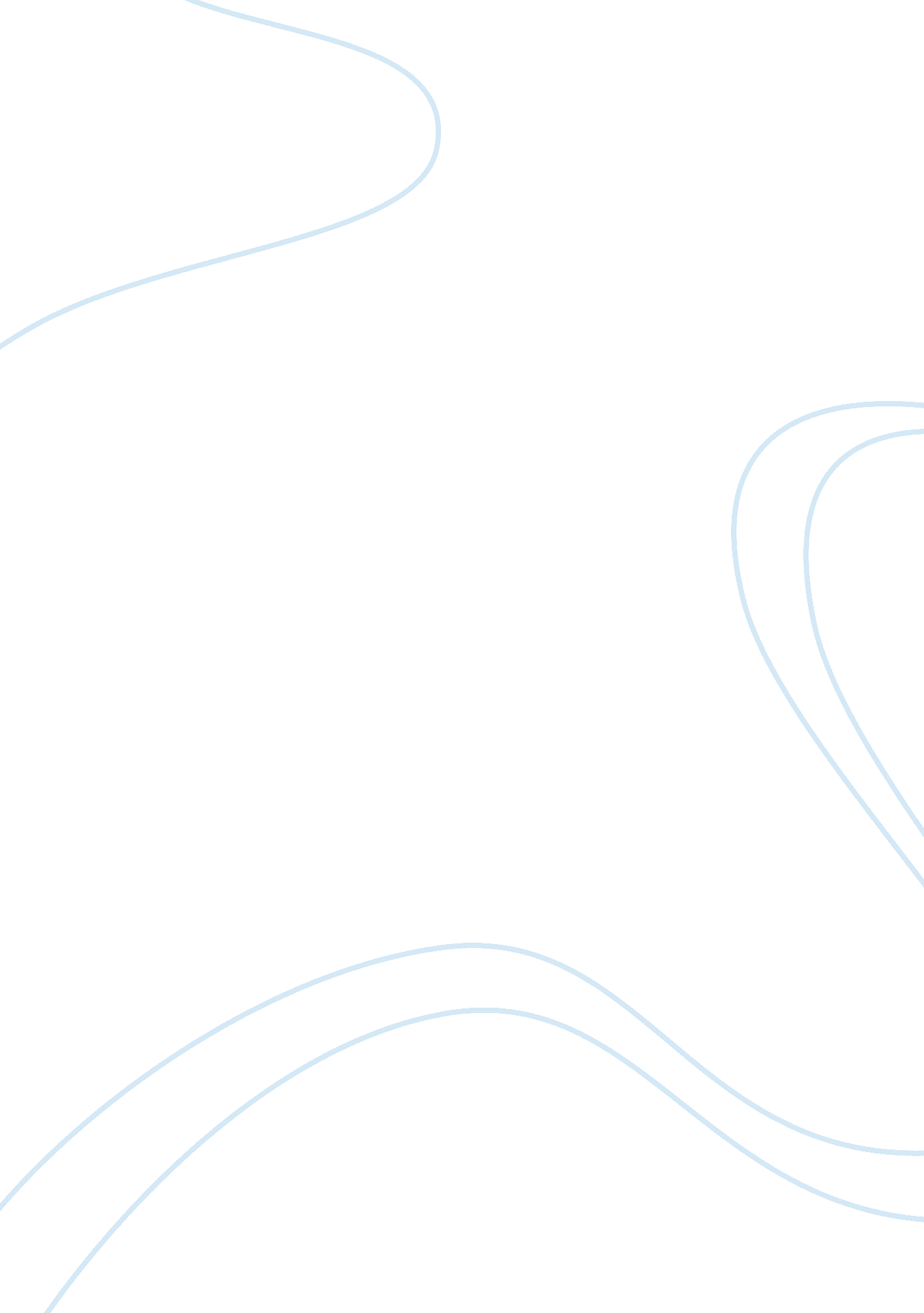 Reasons the world that can make your home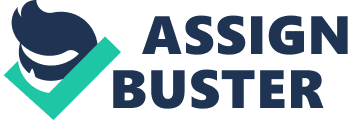 Reasons That Should Motivate You to Employing the Services ofthe Professional Pest Control Firms Pests are some of the creatures in the world that can makeyour home a challenge to live in and also cause you much loss. Pests likerodents for instance will feed on the foods at home and can also destroy theclothes in your wardrobe. It is for this reason that you cannot afford not tolook for pest extermination methods to ensure that you deal with this menace. Youmay think that doing the work of pest removal by yourself will save you moneybut if you compare the benefits that you get after hiring professionals youwill realize that it is worth paying for the works. Many pest control firms doexist in Greensville but the one that has stood the test of time due to its outstandingservices is the Go-Forth Pest Control. The text will discuss the reasons thatshould motivate you to employing the services of the professional pest controlfirms. The expert pest controllers buy the pest control substancesin bulk which means that they are able to get the things at a pocket-friendlyprice. The professionals also have the knowledge of the insecticides that willwork best for your pest issue. It thus means that you can pay less for theservices than what you could have spent if you decided to do it yourself.  It is imperative that you keep in mind that one of the mostcrucial resources is time and thus you should work on rescuing it when you are thinkingon pest control. The services of the company will give you space to do somethingelse. The specialists also ensure that they do not take a lot of time tocompete the work and hence it will not inconvenience you.  It can be very useless if you work on eliminating the pestsin your home but you find that there will an infestation in the future. You donot have to worry if you have an exterminator company working on the pestssince they have vast know-how on the methods of preventing infestation. You canbe assured that you will not have the menace once more in your home.  Pest control chemicals can be hazardous to not only yourhealth but also to that of other home occupants. The professionals have theequipment that is employed to keep themselves safe when they are spraying thepest elimination substances. They will also ensure that they use substancesthat are environmental friendly thus the health safety of your family will beguaranteed. 